5º Grado: Programa Word El programa Word ya ha sido visto en cuarto grado donde hemos aprendido a poner acentos, paréntesis, signos peso y signos de pregunta con la ayuda de la tecla Shift. También hemos hecho trabajos en Paint para luego pegarlos en Word y así ilustrar los textos realizados.  Este año seguiremos profundizando el programa Word que es muy interesante. El objetivo de estas primeras clases es repasar los botones que sirven para  cambiar el tamaño y apariencia estética de la fuente (recuerden que la fuente es la letra). PESTAÑITA INICIOHERRAMIENTAS DENTRO DEL RECUADRO FUENTEA continuación de los títulos dibujar detalladamente en la carpeta de COMPUTACIÓN todo el recuadro FUENTE con todas las herramientas  que tiene adentro. Finalmente poner flechitas en forma similar al siguiente ejemplo.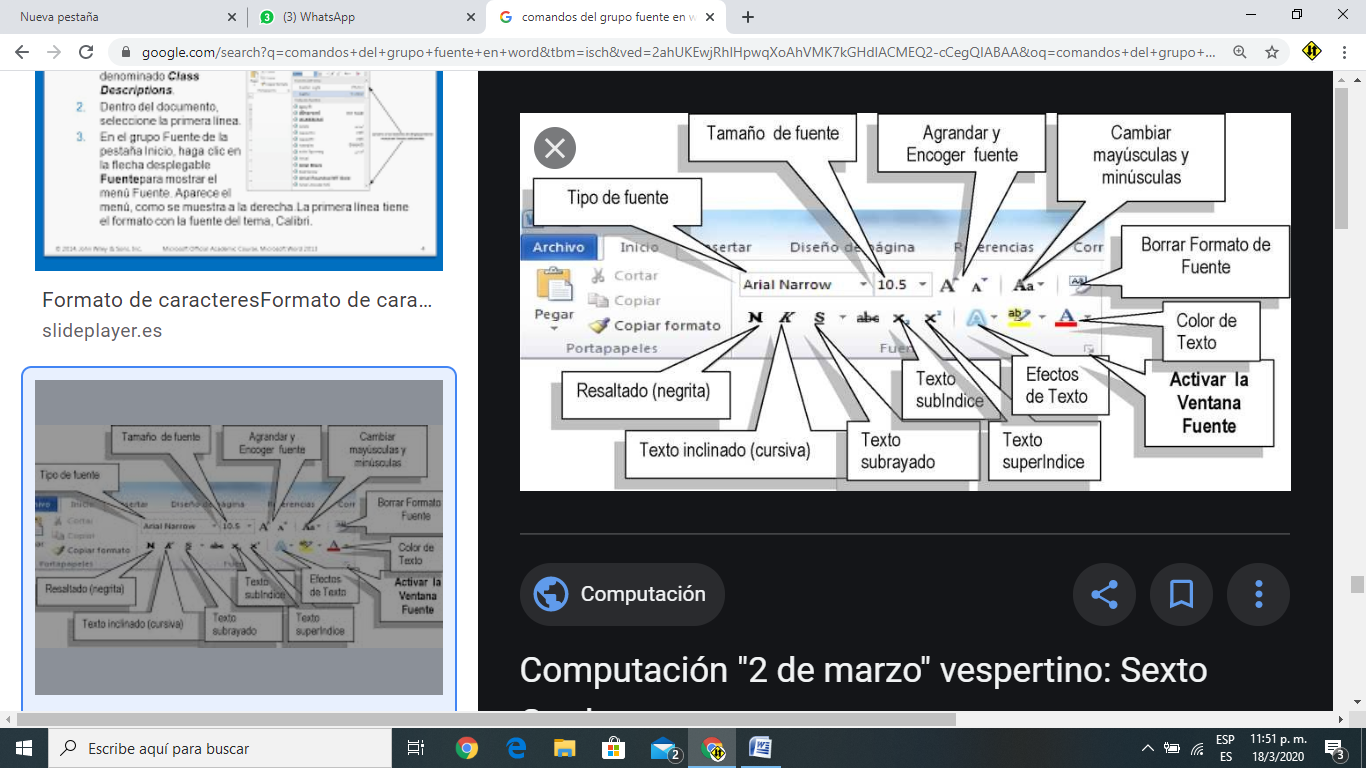 Les recomiendo ver este video explicativo Les dejo el enlace:VIDEO :	https://www.youtube.com/watch?v=4XBTmha5dZ4Tarea: Escribir en Word los nombres de los comandos (o botones) que están dentro del recuadro FUENTE de la pestañita INICIO.Luego de escribir cada botón poner dos puntos y escribir la explicación entre paréntesis.Les dejo un ejemplo de la tarea a realizar:La pestañita INICIO en el programa WordBotones del grupo FuenteNegrita: (aplica el formato de negrita al texto seleccionado)Cursiva: (aplica el formato de negrita al texto seleccionado)Subrayado: (aplica el formato de negrita al texto seleccionado)